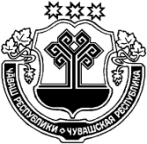            В соответствии Федеральным законом от 06 октября 2003 № 131-ФЗ «Об общих принципах организации местного самоуправления в Российской Федерации», Уставом Убеевского сельского поселения Красноармейского района Чувашской Республики,           Собрание депутатов Убеевского сельского поселения Красноармейского района Чувашской Республики р е ш и л о:1. Внести в Решение Собрания депутатов Убеевского сельского поселения Красноармейского района Чувашской Республики от 31.10.2013 № С-27/3 «О создании дорожного фонда Убеевского сельского поселения Красноармейского района Чувашской Республики» (с изменениями от 26.08.2015 № С-43/4, от 17.09.2018 г. № С -33/3) следующие изменения: в приложении «Порядок формирования и использования бюджетных ассигнований дорожного фонда Убеевского сельского поселения Красноармейского района Чувашской Республики» (далее – Порядок) пункт 3 дополнить абзацем 16 следующего содержания: «доходов от земельного налога с физических лиц, обладающих земельным участком, расположенным в границах сельских поселений в размере 32,14774 % от прогнозируемого объема».2. Абзац 16 пункта 3 Порядка распространяется на правоотношения возникшие с 1 января 2021 года в отношении бюджета Убеевского сельского поселения Красноармейского района на 2021 год.       3. Настоящее решение вступает в силу после его официального опубликования в периодическом печатном  издании «Вестник Убеевского сельского поселения».   Глава Убеевского  сельского поселения   Красноармейского района                                                                          Н. И.ДимитриеваЧĂВАШ  РЕСПУБЛИКИКРАСНОАРМЕЙСКИ РАЙОНẺЧУВАШСКАЯ РЕСПУБЛИКАКРАСНОАРМЕЙСКИЙ РАЙОН       УПИ САЛИ ПОСЕЛЕНИЙĚНДЕПУТАТСЕН ПУХĂВĚ ЙЫШĂНУ2021.05.18   № С - 13/3Упи салиСОБРАНИЕ ДЕПУТАТОВ УБЕЕВСКОГО СЕЛЬСКОГО ПОСЕЛЕНИЯРЕШЕНИЕ18.05.2021   № С- 13/3с. УбеевоО внесении изменений в решениеСобрания депутатов Убеевского сельского поселения Красноармейского района Чувашской Республики от 31.10.2013 № С-27/3 «О создании дорожного фонда Убеевского сельского поселения Красноармейского района Чувашской Республики»